Making, handling and managing protected disclosuresProcedures for the Department of Education and TrainingCONTENTSINTRODUCTION	3WHAT IS A DISCLOSURE? WHAT CAN IT BE ABOUT?	4HOW IS A PROTECTED DISCLOSURE MADE? WHO SHOULD IT BE MADE TO?	5WHO CAN A DISCLOSURE BE MADE TO IN THE DEPARTMENT?	6WHAT PROCESS NEEDS TO BE FOLLOWED IN MAKING A DISCLOSURE?	7WHAT HAPPENS AFTER A DISCLOSURE IS MADE?	7PROTECTIONS, OBLIGATIONS AND OFFENCES	8PROTECTIONS, OBLIGATIONS AND OFFENCES APPLICABLE TO DISCLOSERS	9Protections to disclosers	9Obligations and offences	9PROTECTIONS, OBLIGATIONS AND OFFENCES APPLICABLE TO OTHERS	10Protections	10Obligations and offences	10WELFARE MANAGEMENT	11WELFARE SUPPORT TO A DISCLOSER OR CO-OPERATOR	11WELFARE SUPPORT TO PEOPLE WHO ARE THE SUBJECT OF PROTECTED DISCLOSURES	12INFORMATION SECURITY, REPORTING AND REVIEW	13INFORMATION SECURITY	13REPORTING AND REVIEW	14FIGURE 1 - ASSESSMENT AND NOTIFICATION FLOW CHART	15SCHEDULE 1: WHO CAN RECEIVE DISCLOSURES ABOUT THE DEPARTMENT OF EDUCATION AND TRAINING AND ITS OFFICERS/EMPLOYEES	16SCHEDULE 2: SUMMARY OF ROLES AND RESPONSIBILITIES IN RELATION TO PROTECTED DISCLOSURES 	17SCHEDULE 3: WELFARE SERVICES THAT SHOULD BE PROVIDED BY THE DEPARTMENT	19INTRODUCTIONThe Protected Disclosure Act 2012 (the Act) encourages and facilitates people to make disclosures of improper conduct by public officers and public bodies, and detrimental action taken in reprisal for a person making a disclosure under the Act, and protects persons who make those disclosures.The Department of Education and Training (the Department) is committed to the aims and objectives of the Act. The Department actively promotes the Department’s values which include integrity and accountability in its administrative and management practices, and supports the making of disclosures that reveal corrupt conduct, conduct involving substantial mismanagement of public resources, or conduct involving a substantial risk to public health and safety or the environment.This document explains the Department's procedures in relation to making, handling and managing protected disclosures under the Act. It is aimed at:people who are thinking about making, or who have made, a disclosure of improper conduct to the Department, including both employees of the Department and members of the publicdepartmental employees who may handle disclosures about improper conduct, including managers and supervisorspeople who are affected by disclosures of improper conduct, including employees who cooperate in an investigation and employees who are the subject of disclosures.The procedures have been prepared in accordance with the Act and taking into account guidelines issued by the Independent Board-based Anti-corruption Commission (IBAC) which are available at www.ibac.vic.gov.auThe procedures are designed to complement the usual ways complaints can be made to the Department and other public bodies within its portfolio.Members of the public can find information to make a complaint about government schools, childcare or children’s services, curriculum and examinations, regulation of schools, Victorian Registered Training Organisations and Department employees in the Complaints section on the Department’s website:  https://www.education.vic.gov.au/about/contact/Pages/complaintslanding.aspxEmployees are encouraged to raise matters with their managers at any timeEmployees can report suspected fraud, corruption and serious conflicts of interest to the Department’s Speak Up service on 1800 633 462 or by email to educationspeakup@pkf.com.au or directly to the Department’s Fraud and Corruption Control Unit at fraud.control@edumail.vic.gov.au WHAT IS A DISCLOSURE? WHAT CAN IT BE ABOUT?A disclosure is a report about:Improper conduct by a person, public officer or public body, orDetrimental action that a public officer or public body has taken against a person in reprisal for them having made a protected disclosure or cooperated with the investigation of a protected disclosure.A disclosure can be made where a person has information that is based on ‘reasonable grounds’ that shows, or tends to show, that such conduct or action has occurred, may be occurring now or may happen in the future. Reasonable grounds does not have to be based on actual proof however must be more than ‘mere suspicion’ or conclusion that is unsupported by further information, facts or circumstances.A protected disclosure is a disclosure which meets requirements specified in the Act.A public body includes the Department, a statutory authority and a government school council, and a public officer includes an employee in the Department, a statutory authority, or a school council employee. An employee includes (is not limited to) a person who is employed in any capacity or holding any office in the public sector, within the meaning of section 4(1) of the Public Administration Act 2004, and an ongoing employee or temporary employee in the teaching service under the Education and Training Reform Act 2006.Section 6(1)(y) of the Independent Broad-based Anti-corruption Commission Act 2011 (IBAC Act) specifies a public officer includes ‘a person that is performing a public function on behalf of the State or a public officer or public body (whether under contract or otherwise). Therefore, contractors and consultants that are engaged to perform public functions on behalf of the Department are included where the term employee is referred to throughout this document.Improper conduct must, at its lowest threshold level, be either criminal conduct or conduct serious enough to result in a person's dismissal. It is defined to include 'corrupt conduct' or 'specified conduct'.Corrupt conduct is conduct:of any person that adversely affects the honest performance by a public officer or public body of their official functionsof a public officer or public body that:constitutes or involves a dishonest performance of their official functionsconstitutes or involves knowingly or recklessly breaching public trustinvolves misuse of information or material that was obtained in their official capacitythat could constitute a conspiracy or attempt to engage in any of the above conductintended to adversely affect the effective performance of a public officer or public body which leads to a benefit as described in the Act.AND WOULD CONSTITUTE:an indictable offence against an Act (offences punishable for 5 years or more are presumed to be indictable offences), orthe common law offences of attempting to pervert the course of justice, perverting the course of justice, bribery of a public official or misconduct in public office.Specified conduct is conduct:captured by corrupt conduct (as described above), orconduct of a public officer or public body in their official capacity that:involves a substantial mismanagement of public resourcesinvolves a substantial risk to public health or safety, orinvolves a substantial risk to the environment. AND WOULD CONSTITUTE:a criminal offence, ora reasonable ground for dismissing a person.Detrimental action is action (including threatened action) taken against a person in reprisal for making a protected disclosure where that action includes:action causing injury, loss or damageintimidation or harassmentdiscrimination, disadvantage or adverse treatment in relation to a person's employment, career, profession, trade or business, including the taking of disciplinary action.Detrimental action does not include legitimate management action taken in relation to an employee who has made a protected disclosure; for example, management action where there are good and sufficient grounds that would justify the action against any other employee in the same circumstances.HOW IS A PROTECTED DISCLOSURE MADE? WHO SHOULD IT BE MADE TO?The Act only allows certain people and entities to receive disclosures and their ability to receive disclosures depends on whom the disclosure is about. It also requires disclosures to be made in particular ways. If a disclosure is made to the wrong person, or in the wrong way, it will not be given the protections available under the Act.The Department may only receive disclosures about its conduct or the conduct of its employees. Disclosures about the Department and its employees and officers can also be made to IBAC, who can receive disclosures about any public officer or public body (except IBAC or an IBAC officer). For a list of where a disclosure about persons or bodies related to the Department can be made to see Schedule 1.If in doubt about who to make a disclosure to, unless it is about IBAC, make it to IBAC (this can be done on its website www.ibac.vic.gov.au or via telephone 1300 735 135). Who can a disclosure be made to in the Department?A disclosure about the Department or its employees can be made to these Departmental officers:the Department's Protected Disclosure Coordinator or Deputy Coordinator: Jonathan KaplanProtected Disclosure CoordinatorExecutive Director, Integrity, Assurance and Executive Services DivisionDepartment of Education and TrainingPhone: (03) 7022 0119Email: kaplan.jonathan.e@edumail.vic.gov.au  Bella StagollDeputy Protected Disclosure CoordinatorDirector Integrity, Integrity, Assurance and Executive Services DivisionDepartment of Education and TrainingPhone: (03) 7022 0120Email: stagoll.bella.v@edumail.vic.gov.au If they are unavailable, these Protected Disclosure Officers: Ashley HurrellManager, Fraud & Corruption Control UnitIntegrity, Assurance and Executive Services DivisionDepartment of Education and TrainingPhone: (03) 7022 0121Email: hurrell.ashley.k@edumail.vic.gov.au Kylie LeahPrincipal Investigator, Fraud & Corruption Control UnitIntegrity, Assurance and Executive Services DivisionDepartment of Education and TrainingPhone: (03) 7022 0135Email: leah.kylie.k@edumail.vic.gov.au Jeevanie Amarasekera Ombudsman and IBAC CoordinatorIntegrity, Assurance and Executive Services DivisionDepartment of Education and Training Phone: (03) 7022 0122Email: amarasekera.jeevanie.t@edumail.vic.gov.au These other officers of the Department:if the person making a disclosure is an employee of the Department: a supervisor or manager of that employeeif the disclosure relates to an employee of the Department:  a supervisor or manager of the employee, orthe Secretary of the Department.  What process needs to be followed in making a disclosure?Some key points are:only an individual or group of individuals can make a disclosure. A company or business cannot make one itself (although its officers or employees can)it is not necessary for a person making a disclosure to refer to the Act or to say that they want their disclosure to be a protected disclosure for it to be treated as a disclosure under the Act and have the protections under the Acta person making a disclosure can say they do not want the disclosure to be treated as a protected disclosure, but they must do so in writing at the time the disclosure is madea person may make a disclosure anonymously. A disclosure may be made orally or in writing.An oral (or verbal) disclosure must be made:in person to a person listed above, orby telephone or voice mail message to a person listed aboveANDin private.In private means that the person making the disclosure reasonably believes that the only people who are present or able to listen to the conversation are themselves, a person authorised to receive the disclosure and a lawyer (if any) representing the discloser.A written disclosure must be:delivered personally to the Department, orsent by post addressed to the Department, or sent by email to the official email address of a person listed above.A written disclosure cannot be made by another method (e.g. it cannot be made by fax).If a written disclosure is made by email, it should only be sent to the email address of the person to whom the disclosure is being made, rather than a group email, or copying others to the email.If a disclosure is made orally, the person receiving the disclosure should make notes. They can also record the conversation, but only if the discloser gives permission.what happens after a disclosure is made?A disclosure made to the Department, if not made to the Protected Disclosure Coordinator, must be referred to the Protected Disclosure Coordinator as soon as possible. Managers and supervisors who receive protected disclosures must notify the Protected Disclosure Coordinator, or a Protected Disclosure Officer if the Coordinator is not available, by telephone or email at the details provided above. They must also follow the information security procedures outlined in page 13 of this document.The Protected Disclosure Coordinator will then assess whether the disclosure meets the requirements of the Act.  This must be done within 28 days.In order to do this assessment, the Protected Disclosure Coordinator or a Protected Disclosure Officer may need to seek further information from the discloser. The Protected Disclosure Coordinator will also consider what welfare support the Department should provide to the discloser and any precautions that should be taken to prevent detrimental action being taken in reprisal for the disclosure having been made. This is discussed further in pages 11 to 13 below.Sometimes, a disclosure may be about conduct that may pose an immediate threat to the health and safety of people, or the preservation of property, or may constitute serious criminal conduct. In those circumstances, the Department may take action, including referring a matter to Victoria Police, before it has completed its assessment.When the Protected Disclosure Coordinator has made an assessment:if they consider that the disclosure meets the requirements of the Act: they will notify IBAC and inform the discloser that IBAC has been notifiedif they consider that the disclosure does not meet the requirements of the Act:  they will inform the discloser of this.If the Protected Disclosure Coordinator determines that a disclosure does not meet the requirements of the Act, it may still (if appropriate) be dealt with under the relevant Department complaint handling process.Where the Department has notified a matter to IBAC, IBAC must then, within a reasonable time, notify the discloser whether it has determined that the disclosure is a 'protected disclosure complaint' or not.A diagram containing more detail of the Department’s and IBAC’s processes is at Figure 1.A number of people in the Department have roles and responsibilities in relation to protected disclosures. These are summarised in the table at Schedule 3.protections, obligations and offencesIn order to facilitate the making of disclosures, and the proper assessment and investigation of disclosures, the Act contains a number of protections, obligations and offences. These apply to:persons who make disclosures, andpublic officers and others with knowledge of the disclosure.Protections, obligations and offences applicable to disclosersProtections to disclosersThe Act contains a number of protections for a discloser, including:immunity from civil or criminal liability as well as administrative action (including disciplinary action) for making the disclosureimmunity from committing an offence under the Constitution Act 1975 or any other Act that imposes obligations of confidentiality or otherwise restricts the disclosure of informationimmunity from breaching any other obligation (made by oath or rule of law or practice) requiring the maintenance of confidentiality or otherwise restricting the disclosure of informationprotection from an action for defamation, andprotections from detrimental action taken in reprisal for the making of a protected disclosure.  These protections apply to a protected disclosure from the time a disclosure is made, even if the Department does not notify the disclosure to IBAC.However, these protections will not apply if a discloser provides information intending that it be acted on as a protected disclosure, or further information that relates to a protected disclosure, knowing it to be false or misleading.  Further, these protections will not:affect any liability of a discloser for their own conduct if they have disclosed that conduct under the Actprotect the discloser from legitimate management action being taken in relation to themapply to any disclosures made to other individuals or agencies outside the process of the Act. For example, they would not apply if a protected disclosure is repeated in public.Obligations and offencesConfidentiality obligations are imposed on disclosers. In particular, it is an offence for a discloser to disclose that:a disclosure has been referred to IBAC for assessmentIBAC has determined that a disclosure is a protected disclosure complaint, andIBAC has decided to investigate or refer a protected disclosure complaint.There are limited exceptions to these offence provisions, which include disclosures for the purpose of obtaining legal advice or to a person's spouse or domestic partner. However, those other persons will also be subject to the same confidentiality obligations.It is also an offence for a discloser to:provide information intending that it be acted on as a protected disclosure, or further information that relates to a protected disclosure, knowing it to be false or misleading; andfalsely claim that a matter is a protected disclosure or a protected disclosure complaint.Protections, obligations and offences applicable to othersProtectionsThe Act provides protections to an employee of the Department who discloses, in good faith and in accordance with the scheme of the Act, information to another officer of the Department or to IBAC in dealing with a disclosure. They include:immunity from committing an offence under the Constitution Act 1975 or any other Act that imposes obligations of confidentiality or otherwise restricts the disclosure of informationimmunity from breaching any other obligation (made by oath or rule of law or practice) requiring the maintenance of confidentiality or otherwise restricting the disclosure of informationimmunity from civil or criminal liability as well as administrative action (including disciplinary action) for disclosing the information. Obligations and offencesThe Act imposes confidentiality obligations in relation to disclosures that may be protected disclosures. It is an offence for a person or body who received such a disclosure, or who receives information about a disclosure from IBAC, to disclose information about the content of such a disclosure. A number of exceptions apply to this offence provision, including where the disclosure is:necessary for the purpose of exercising functions under the Actfor the purpose of obtaining legal advice or representationafter IBAC has determined that such a disclosure is not a protected disclosure complaintin accordance with a direction or authorisation from IBAC (or, in some cases, the Victorian Ombudsman)necessary for the purpose of taking lawful action in relation to the conduct that is the subject of the disclosure, including a disciplinary process or action.It is also an offence for any person or body to disclose information likely to lead to the identification of a person who has made such a disclosure. Some exceptions apply to this offence provision, including where the disclosure is: necessary for the purpose of exercising functions under the Actfor the purpose of obtaining legal advice or representationafter IBAC has determined that such a disclosure is not a protected disclosure complaintby IBAC after and in accordance with the consent of the discloser.A person who receives information under the exceptions to the confidentiality obligations will also be subject to the obligations themselves.The Act also creates a number of offences and protections in relation to detrimental action.It is an offence to take, or threaten to take, detrimental action against another person because the other person has made, or intends to make a disclosure, or has cooperated with, or intends to cooperate with, an investigation of a disclosure.Civil liabilities can also be imposed against a person who takes detrimental action against another person in reprisal for a protected disclosure.An employee of the Department who has made a protected disclosure and reasonably believes that detrimental action will be, has been or may be taken against them, may request a transfer of employment.A disclosure of detrimental action may itself be a protected disclosure which must also be dealt with in accordance with these procedures. welfare managementThe Department recognises that the welfare and protection from detrimental action of people who make protected disclosures, and people who cooperate with the investigation of protected disclosures, is essential for the effective implementation of the Act.The Department has obligations under the Act to prevent employees taking detrimental action against people who make disclosures and against people who cooperate with investigations into disclosures. The Department also has obligations under the Act to keep confidential information about the identity of a person who has made a protected disclosure and information about the content of such a disclosure.  The Department has additional obligations as both an employer and public body to ensure a safe working environment. These arise under the Occupational Health and Safety Act 2004, the Public Administration Act 2004 and the common law. The Charter of Human Rights and Responsibilities Act 2006 will also be relevant to the decisions and actions the Department takes.  Given the Department's obligations, in its handling of protected disclosures, the Department will provide welfare support to:people who make protected disclosurespeople who cooperate with investigations of protected disclosures, andpeople who are the subject of protected disclosures.The type of support provided will be dependent on the individual circumstances.Welfare support to a discloser or co-operatorWelfare support to a discloser or co-operator should be provided as outlined in Schedule 3. It may also be provided through the appointment of a welfare manager.A welfare manager may be an internal person or a person engaged as a contractor. The Department will also consider referring an employee to its Employee Assistance Program. In determining whether to appoint a welfare manager in any particular case, the Department will consider:  whether the disclosure has proceeded, or is likely to proceed, to an investigationwhether there are any real risks of detrimental action against the persons involved, taking into account their particular circumstanceswhether the Department can provide effective support to the persons involved, including keeping them informed of the progress of the disclosure, andwhether it is within the Department's power to protect the person(s) involved from suffering repercussions.A welfare manager is responsible for:examining the discloser and/or co-operator's immediate welfare and protection needs and, where that person is an employee, fostering a supportive work environmentproviding practical advice and supportadvising the discloser and/or co-operator of the protections available under the Actreceiving and responding to any disclosures of detrimental action in reprisal for making the disclosure (e.g. harassment, intimidation or victimisation)ensuring that the discloser and/or witness' expectations of the process and outcomes are realisticmaintaining confidentiality, andoperating discreetly to protect the discloser and/or co-operator from being identified as being involved in a protected disclosure.If a welfare manager is appointed to look after a discloser or witness, the welfare manager will only be required to provide reasonable support and will discuss the issue of reasonable expectations with the person(s) they are supporting.  The welfare of a discloser or co-operator is also supported by the confidentiality obligations and protections from detrimental action explained in more detail in pages 9 to 11 above. In particular, an employee of the Department who has made a protected disclosure and reasonably believes that detrimental action will be, has been or may be taken against them, may request a transfer of employment. Whether a transfer can or will be made in a particular case will, however, be dependent on a number of factors.Welfare support to people who are the subject of protected disclosures Until a protected disclosure complaint is resolved (either by dismissing or investigating it) the information about a person who is the subject of a disclosure only constitutes an allegation.  Whether a person who is the subject of a disclosure is informed about an allegation made against them depends on the circumstances. It is possible the subject may never be told about the disclosure if it is not determined to be a protected disclosure complaint, or if a decision is made to dismiss the matter. Nevertheless, there will be circumstances when the subject of a disclosure will be given information about the content of an allegation made against them, particularly where IBAC or another investigating entity investigates a protected disclosure complaint or where the Department takes action in respect of the conduct. Where this occurs, the Department will provide welfare support as appropriate, including through a referral to the Department's Employee Assistance Program.The Department will take reasonable steps to ensure the confidentiality of an employee who is the subject of a disclosure during an assessment of a disclosure and any subsequent investigation. Where a disclosure is dismissed, or investigations do not substantiate the allegations, confidentiality should be maintained in relation to the subject’s identity, as well as the fact of the investigation and any results.If an employee has been the subject of allegations that are wrong or unsubstantiated, then the Department or IBAC (or other investigating entity) will take steps to ensure there are no adverse consequences for the employee arising out of the disclosure or its investigation. This is particularly crucial where information has been publicly disclosed that has identified the employee, but is also important where such information has become well known across the area where the employee works.information security, reporting and reviewInformation securityTo ensure the confidentiality of protected disclosure matters, the following must occur:The Protected Disclosure Coordinator must ensure that all central files relating to a protected disclosure, whether paper or electronic, are kept in a locked receptacle or appropriately secure system that can only be accessed by protected disclosure officers.  All printed material held in the Department concerning protected disclosure matters must be kept in files that are clearly marked as a Protected Disclosure Act matter, and warn of the criminal penalties that apply to any unauthorised person disclosing information concerning a protected disclosure, including the content of a protected disclosure or the identity of a discloser. The Protected Disclosure Coordinator must ensure that all electronic protected disclosure records that are registered in the Department’s records management systems, have: adequate security restrictions on all files no ability for high level data administrators to view them.All electronic files that are stored outside the Department’s computer network (such as on an approved portable storage device) must be given password protection.All employees must take care to preserve the confidentiality of information in relation to protected disclosures. For example:care must be taken when emailing information relevant to a protected disclosure. For example, ensure that only the discloser has access to the email accountall phone calls and meetings in relation to a protected disclosure must be conducted in private  hard copy documents for transmission should be placed in two successive windowless envelopes which are sealed and marked “private and confidential” and “to be opened by addressee only”, and personally delivered wherever possible.Reporting and reviewThe Department must collect and publish in its annual report, for each financial year, information about:how to access the procedures established by the Department under the Act, andthe number of disclosures notified to IBAC for determination.The Protected Disclosure Coordinator is responsible for collecting this information.These procedures must be reviewed regularly to ensure they meet the objectives of the Act and accord with IBAC's guidelines.figure 1: Assessment and notification flow chart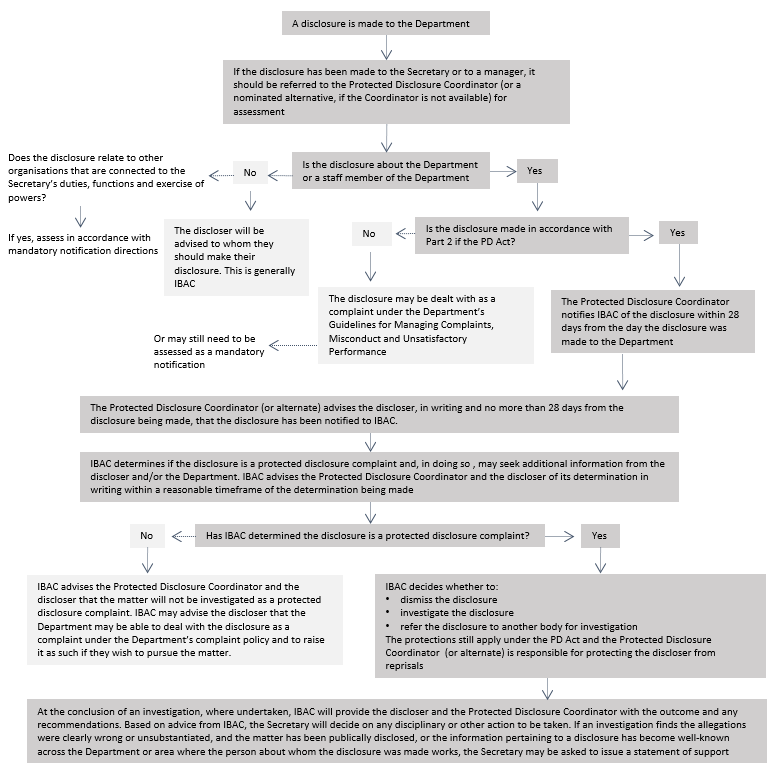 schedule 1: Who can receive disclosures about the Department of Education and Training and its officers/employeesSchedule 2: Summary of roles and responsibilities in relation to protected disclosuresSchedule 3: Welfare services that should be provided by the Department If you wish to make a protected disclosure, contact the Department’s Protected Disclosure Coordinator, or any of the Protected Disclosure Officers, whose contact details are found on page 6 of this document.The subject of the disclosureWho to make the disclosure toThe Department of Education and Training Department or IBACThe Department of Education and Training employee/s, including contractors, consultants and school based employeesDepartment or IBACThe Department of Education and Training officer/sDepartment or IBACMerit Protection BoardDepartment or IBACDisciplinary Appeals BoardsDepartment or IBACChildren’s Services Coordination BoardDepartment or IBACVictorian Children’s CouncilDepartment or IBACA UniversityIBACA TAFEIBACA School CouncilIBACVictorian Curriculum and Assessment AuthorityIBACVictorian Registration and Qualifications AuthorityIBACAdult, Community and Further Education BoardIBACAdult Migrant English Service (AMES)IBACCentre for Adult Education (CAE)IBACVictorian Institute of TeachingIBACVictorian Skills CommissionIBACFreedom of Information CommissionerIBAC or the OmbudsmanPrivacy CommissionerIBAC or the OmbudsmanPersonRoles and responsibilitiesEmployeesBecome familiar with these proceduresReport known or suspected incidents of improper conduct or detrimental action to the Protected Disclosure Coordinator, a manager (either their own manager or the manager of the person to whom the allegations relate), the Secretary or IBACMaintain the confidentiality of disclosures they make, including their identity, the content of the disclosure and if the disclosure has been referred to IBACManagers/supervisorsBecome familiar with these proceduresReport known or suspected incidents of improper conduct or detrimental action to the Protected Disclosure CoordinatorReceive disclosures either about people who report to them (directly or indirectly) or from people who report to them (directly or indirectly)When receiving disclosures, being responsible for:making sure they are received in private, away from the workplace if necessaryreceiving disclosures verbally or in writing, and recording verbal disclosures in writingforwarding disclosures and supporting material in a secure way and in a timely manner to the Protected Disclosure Coordinator, or any of the Department’s Protected Disclosure Officers, if the Protected Disclosure Coordinator is not availableassisting the Protected Disclosure Coordinator to assess information about a disclosuretaking necessary steps to ensure the identity of a person who has made a disclosure is kept confidentialconsidering whether any immediate action should be taken with respect to a disclosure. Any potential action should be discussed with the Protected Disclosure Coordinator before it is taken.support, and maintain the confidentiality of, people who may have made a protected disclosuredo not disclose the content of a disclosure, including the identity of the person who the disclosure is about, unless an exception appliesdo not do anything that is, or may be reasonably perceived to be, victimisation or harassment of a person who has made a protected disclosure (this does not include legitimate management action)Protected Disclosure CoordinatorGive general advice about the making of disclosures Receive disclosures about the Department, its employees and officersReceive disclosures which have been made to the Secretary and managers or supervisorsAssess whether a disclosure may be a protected disclosureNotify IBAC of protected disclosures and provide relevant information to IBACInform people who make disclosures of the result of the Department's assessment of their disclosureIf a disclosure is notified to IBAC, inform the discloser that it is an offence under the Act to inform anyone that the disclosure has been notified to IBACConsider appropriate welfare support for a discloser and others involved in a protected disclosure, including the appointment of a welfare managerLiaise with managers and supervisors about the appropriateness of taking immediate actionFacilitate the provision of information to IBAC and/or the Victorian Ombudsman in relation to the investigation of protected disclosure complaintsMaintain systems to keep information confidential, including by maintaining information security systemsCompile statistics and information for the Department's annual report Ensure procedures are reviewed regularlySecretaryReceive disclosuresConsider transfer of employees subject to detrimental actionEnsure appropriate systems are in placeEnsure a safe working environmentInformAt a minimum:confirm that the disclosure has been receivedmake information about the legislative or administrative protections available to the persondescribe the action proposed to be takenif action has been taken, provide details about results of the actionProvide active supportAcknowledge the discloser for having come forwardProvide the person with assurance that they have done the right thing and the Department appreciates itMake a clear offer of support Assure the discloser that all reasonable steps will be taken to protect themGive them an undertaking to keep them informed Manage expectationsHave an early discussion with the discloser about: what outcome they want whether their expectations are realistic what the Department  is be able to deliverMaintain confidentialityThe identity of the discloser and the subject matter of their disclosure must be kept confidential:Make sure that other staff cannot infer the identity of the discloser or a person cooperating with the investigation from any information they receive Remind the discloser not to reveal themselves or give out information that would enable others to identify them as a discloser Make sure that hardcopy and electronic files relating to the disclosure are kept in accordance with this policy and are accessible only to those who are involved in dealing with the disclosureAssess the risks of detrimental action taken in reprisalBe proactiveDo not wait for a complaint of victimisationActively monitor the workplace, anticipate problems and deal with them before they develop Protect the discloser/witnessExamine the immediate welfare and protection needs of the person and seek to foster a supportive work environment Listen and respond to any concerns the person may have about harassment, intimidation or victimisation in reprisal for their actionsAssess whether the concerns the person may have about harassment, intimidation or victimisation might be due to causes other than those related to a protected disclosureManage the impact of any investigationPrevent the spread of gossip and rumours about an investigation into the disclosureKeep recordsKeep contemporaneous records of all aspects of the case management of the person, including all contact and follow-up actionKeep the records in accordance with the guidance provided in these procedures